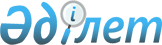 О внесении изменения и дополнения в приказ Министра экономики и бюджетного планирования Республики Казахстан от 18 февраля 2014 года № 50 "Об утверждении перечня бюджетных инвестиционных и концессионных проектов, финансирование разработки или корректировки, а также проведение необходимых экспертиз технико-экономических обоснований, консультативное сопровождение концессионных проектов которых осуществляется за счет средств распределяемой бюджетной программы 002 "Разработка или корректировка, а также проведение необходимых экспертиз технико-экономических обоснований бюджетных инвестиционных и концессионных проектов, консультативное сопровождение концессионных проектов" Министерства экономики и бюджетного планирования Республики Казахстан на 2014 год"
					
			Утративший силу
			
			
		
					Приказ Министра экономики и бюджетного планирования Республики Казахстан от 28 марта 2014 года № 89. Зарегистрирован в Министерстве юстиции Республики Казахстан 10 апреля 2014 года № 9304. Утратил силу приказом Министра национальной экономики Республики Казахстан от 21 августа 2014 года № 1      Сноска. Утратил силу приказом Министра национальной экономики РК от 21.08.2014 № 1.      В соответствии с пунктами 454, 462 и 468 Правил исполнения бюджета и его кассового обслуживания, утвержденных постановлением Правительства Республики Казахстан от 26 февраля 2009 года № 220, и пунктом 26 Правил рассмотрения, отбора, мониторинга и оценки реализации бюджетных инвестиционных проектов, утвержденных постановлением Правительства Республики Казахстан от 17 апреля 2009 года № 545, ПРИКАЗЫВАЮ:



      1. Внести в приказ Министра экономики и бюджетного планирования Республики Казахстан от 18 февраля 2014 года № 50 «Об утверждении перечня бюджетных инвестиционных и концессионных проектов, финансирование разработки или корректировки, а также проведение необходимых экспертиз технико-экономических обоснований, консультативное сопровождение концессионных проектов которых осуществляется за счет средств распределяемой бюджетной программы 002 «Разработка или корректировка, а также проведение необходимых экспертиз технико-экономических обоснований бюджетных инвестиционных и концессионных проектов, консультативное сопровождение концессионных проектов» Министерства экономики и бюджетного планирования Республики Казахстан на 2014 год (зарегистрированный в Реестре государственной регистрации нормативных правовых актов № 9208) следующие изменение и дополнение:



      в перечне бюджетных инвестиционных и концессионных проектов, финансирование разработки или корректировки, а также проведение необходимых экспертиз технико-экономических обоснований, консультативное сопровождение концессионных проектов которых осуществляется за счет средств распределяемой бюджетной программы 002 «Разработка или корректировка, а также проведение необходимых экспертиз технико-экономических обоснований бюджетных инвестиционных и концессионных проектов, консультативное сопровождение концессионных проектов» Министерства экономики и бюджетного планирования Республики Казахстан на 2014 год, утвержденном указанным приказом:



      дополнить строками, порядковые номера 4, 5, 6, 7, следующего содержания:

«                                                         »;



      строку:

«                                                          »



      изложить в следующей редакции:

«                                                           ».



      2. Департаменту инвестиционной политики (Тумабаев К.М.) обеспечить государственную регистрацию настоящего приказа в Министерстве юстиции Республики Казахстан и его официальное опубликование в информационно-правовой системе «Әділет» и в официальных средствах массовой информации.



      3. Настоящий приказ вводится в действие со дня его государственной регистрации.      Министр                                    Е. Досаев
					© 2012. РГП на ПХВ «Институт законодательства и правовой информации Республики Казахстан» Министерства юстиции Республики Казахстан
				ГУ «ХОЗУ Парламента Республики Казахстан»ГУ «ХОЗУ Парламента Республики Казахстан»ГУ «ХОЗУ Парламента Республики Казахстан»ГУ «ХОЗУ Парламента Республики Казахстан»ГУ «ХОЗУ Парламента Республики Казахстан»ГУ «ХОЗУ Парламента Республики Казахстан»4Формирование Электронного Парламента Республики КазахстанФормирование Электронного Парламента Республики Казахстан23 000,00Министерство регионального развития Республики КазахстанМинистерство регионального развития Республики КазахстанМинистерство регионального развития Республики КазахстанМинистерство регионального развития Республики КазахстанМинистерство регионального развития Республики КазахстанМинистерство регионального развития Республики Казахстан5Создание электронной системы хранения и катологизации архивов Национального картографо-геодезического фонда Республики КазахстанСоздание электронной системы хранения и катологизации архивов Национального картографо-геодезического фонда Республики Казахстан16 000,00Генеральная прокуратура Республики КазахстанГенеральная прокуратура Республики КазахстанГенеральная прокуратура Республики КазахстанГенеральная прокуратура Республики КазахстанГенеральная прокуратура Республики КазахстанГенеральная прокуратура Республики Казахстан6Системы управления информационной безопасностью для органов прокуратуры Республики КазахстанСистемы управления информационной безопасностью для органов прокуратуры Республики Казахстан6 800,00Агентство Республики Казахстан по защите прав потребителейАгентство Республики Казахстан по защите прав потребителейАгентство Республики Казахстан по защите прав потребителейАгентство Республики Казахстан по защите прав потребителейАгентство Республики Казахстан по защите прав потребителейАгентство Республики Казахстан по защите прав потребителей77Создание производственного комплекса по производству диагностических и имуннобиологических препаратов согласно стандартам GMP16 494,00Итого23 986,0087 961,00Итого86 280,0087 961,00